Четврти домаћи задатакДомаћи задатак послаћете на већ познату адресу од почетка школске године на исти начин на који сте радили домаће задатке. Домаћи задатак урадите, снимити на ваш рачунар, отворите вашу gmail адресу (ако сте заборавили корисничко име или шифру отворите нову е-mail адресу) и пошаљете на адресу: ivanradosavljevic.ets@gmail.com. На следећој слици је приказано како треба да пошаљете домаћи задатак. Рок за предају домаћег задатка је понедељак 11.05.2020. године.Сва питања у вези домаћег задатка можете постављати на тај начин што ћете послати e-mail на адресу  ivanradosavljevic.ets@gmail.com. 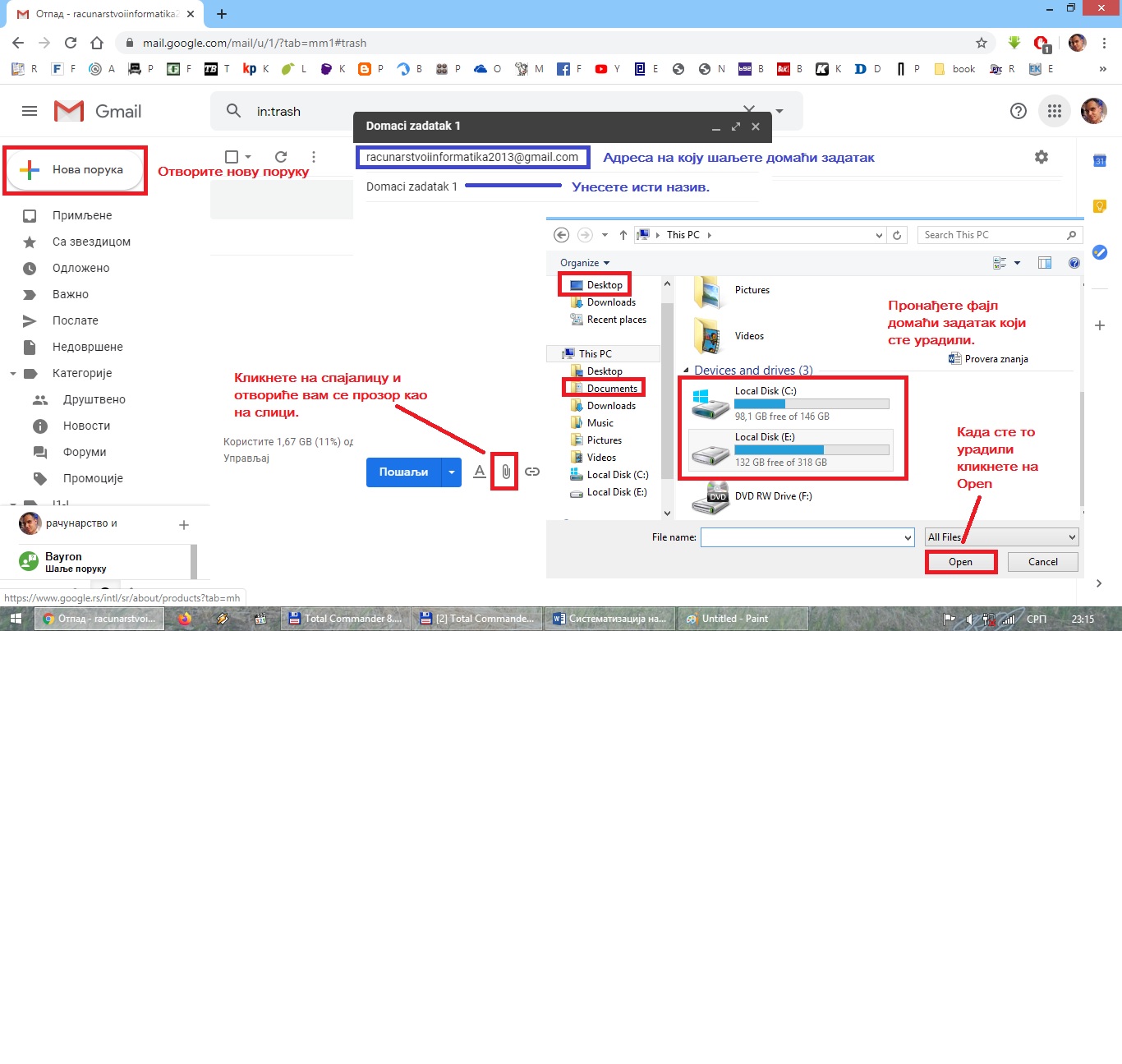 Покренути програм 	Excel према упутству које сте преузели у пдф фајлу Excel – објашњење програмаСачувати документ под именом Четврти домаћи задатакУ ћелију C1 унети број 7, а у ћелију D1 број 3Копирати садржај ћелије D1 у ћелију E3Сакрити трећи редУметнути три нова радна листаПроменити име првог радног листа у Задатак, а другог у ПримерОбојити радни лист Задатак црвеном, а радни лист Пример зеленом бојом У ћелије унети следеће податке: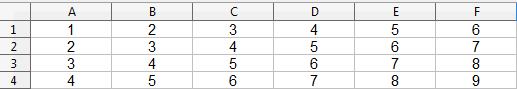 